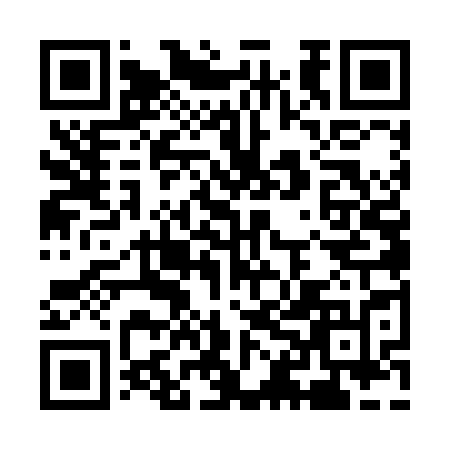 Ramadan times for Cou Falls, Iowa, USAMon 11 Mar 2024 - Wed 10 Apr 2024High Latitude Method: Angle Based RulePrayer Calculation Method: Islamic Society of North AmericaAsar Calculation Method: ShafiPrayer times provided by https://www.salahtimes.comDateDayFajrSuhurSunriseDhuhrAsrIftarMaghribIsha11Mon6:086:087:241:164:347:097:098:2612Tue6:066:067:231:164:357:117:118:2713Wed6:056:057:211:164:357:127:128:2814Thu6:036:037:191:164:367:137:138:2915Fri6:016:017:181:154:367:147:148:3016Sat5:595:597:161:154:377:157:158:3217Sun5:585:587:141:154:387:167:168:3318Mon5:565:567:121:154:387:177:178:3419Tue5:545:547:111:144:397:187:188:3520Wed5:525:527:091:144:397:207:208:3621Thu5:505:507:071:144:407:217:218:3822Fri5:495:497:061:134:417:227:228:3923Sat5:475:477:041:134:417:237:238:4024Sun5:455:457:021:134:427:247:248:4125Mon5:435:437:001:124:427:257:258:4326Tue5:415:416:591:124:437:267:268:4427Wed5:395:396:571:124:437:277:278:4528Thu5:385:386:551:124:447:287:288:4629Fri5:365:366:541:114:447:307:308:4830Sat5:345:346:521:114:457:317:318:4931Sun5:325:326:501:114:457:327:328:501Mon5:305:306:491:104:457:337:338:512Tue5:285:286:471:104:467:347:348:533Wed5:265:266:451:104:467:357:358:544Thu5:245:246:431:094:477:367:368:555Fri5:235:236:421:094:477:377:378:576Sat5:215:216:401:094:487:387:388:587Sun5:195:196:381:094:487:397:398:598Mon5:175:176:371:084:497:417:419:019Tue5:155:156:351:084:497:427:429:0210Wed5:135:136:341:084:497:437:439:03